Publicado en Madrid el 25/09/2017 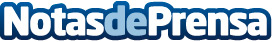 Cómo empezar con buen pie un máster ahora que comienza el curso académicoEl CEF.- y la UDIMA publican una serie de consejos para aquellos alumnos que estén comenzando un programa máster o vayan a hacerlo en próximas fechas. Diseñar una hoja de ruta, cuidar el networking y repartir los esfuerzos a lo largo del año son algunas de sus recomendacionesDatos de contacto:Ramón Oliver915901582Nota de prensa publicada en: https://www.notasdeprensa.es/como-empezar-con-buen-pie-un-master-ahora-que Categorias: Educación Cursos Universidades http://www.notasdeprensa.es